ПОЯСНИТЕЛЬНАЯ ЗАПИСКА К ПРОГНОЗУ ЭКОНОМИЧЕСКОГО И СОЦИАЛЬНОГО РАЗВИТИЯ КИТОВСКОГО СЕЛЬСКОГО ПОСЕЛЕНИЯ ШУЙСКОГО МУНИЦИПАЛЬНОГО РАЙОНА ИВАНОВСКОЙ ОБЛАСТИ НА 2020-2022 годыВведение   Китовское   сельское  поселение  расположено в западной части Шуйского муниципального района Ивановской области. С севера  территория граничит  с  Перемиловским  сельским  поселением,  с  востока  -  с   городским округом Шуя, с юга - с  Семейкинским сельским поселением, с запада - с Ивановским муниципальным районом. В  составе  Китовского сельского  поселения  12 населенных  пунктов:  село Китово, деревени Брылиха, Высоково, Горяново, Елизарово, Палкино, Петрилово, Русилово, Слободка, Трутнево, Фатьяново, Юркино.  Автомобильная  дорожная сеть  представлена	 дорогой федерального значения «Ростов – Иваново - Сицкое».Положение муниципального образования характеризуется следующими факторами:_   близость  к  областному центру (), городскому округу Шуя ();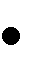  прохождение через территорию поселения (с запада на восток) федеральной трассы «Ростов -Иваново- Сицкое».На территории Китовского сельского поселения рек, и озер нет. На территории  поселения, а также граничащих с ним поселениях, отсутствуют зоны особо охраняемых природных территорий.Китовское  сельское  поселение  является  одним  из  самых  крупных населѐнных пунктов Шуйского муниципального района Ивановской области и занимает четвертое место по  численности населения в районе. Численность населения на 01.01.2019 г. составляет 3313 человек (15,53 % от всей численности муниципального района).Плотность населения составляет 30,12 чел./кв.км.ПромышленностьНа территории Китовского сельского поселения промышленных предприятий не имеется.Сельское хозяйство На территории Китовского сельского поселения находится 6 КФХ. Рынок товаров и услуг На территории Китовского сельского поселения работают следующие торговые объекты:В поселении объем розничного товарооборота составит за 2019 год – 44556,50 тыс. руб. или 104,0% к 2018 году.  Прогноз на 2020-2022 годы 45982,3 тыс.руб. 47361,8 тыс.руб. и 48782,6 тыс.руб. соответственно.  Финансы Прогнозируемый объем доходов бюджета Китовского сельского  поселения на 2020 год и плановый период до 2022 года, с учетом ожидаемой оценки поступлений доходов в 2019 году приведен в нижеследующей таблице.Поступление налоговых доходов местного бюджета на 2020-2022 годы прогнозируется в сумме 1730000,00 руб., ежегодно. В структуре налоговых и неналоговых доходов налоговые доходы составляют 87,76 %.            Общая сумма доходов бюджета с учетом безвозмездных поступлений из областного бюджета на 2020 год прогнозируется в объеме 9809247,93 руб., на 2021 год - в сумме 8746066,80 руб., на 2022год - в сумме 8745150,00 рублей. Налог на доходы физических лицПоступление налога на доходы физических лиц в бюджет Китовского сельского  поселения в 2020 году прогнозируется в сумме 400000,00 рублей, на 2021 и 2022 год – 400000,0 рублей. Доля налога на доходы физических лиц в структуре прогноза налоговых доходов бюджета поселения на 2020 год составляет 23,1 %, на 2021 и 2022 годы – 23,1%.К оценке 2019 года поступления налога на доходы физических лиц планируется без изменений.В основу расчета поступления налога на доходы физических лиц принят показатель прогнозируемого объема фонда начисленной заработной платы и в соответствии с общей суммой доходов по форме 5-НДФЛ УФНС России по Ивановской области, также учитывались фактические поступления за последние годы с учетом норматива отчислений в бюджет Китовского сельского поселения, а также изменения в законодательстве Российской Федерации.Налоги на имуществоНалоги на имущество в структуре налоговых доходов бюджета поселения в 2020 году занимают 76,3%. При прогнозировании налога на имущество физических лиц в основу расчета принята налоговая база за 2018 год согласно отчету о налоговой базе и структуре  начислений  по  налогу, представляемого Управлением ФНС России по Ивановской области и ожидаемого исполнения  за 2019 год. Прогноз поступлений налога на имущество с физических лиц в 2020 году составит 400000,00 руб. В 2021 и 2022 годах поступление составит 400000,0 руб. ежегодно.   Наибольшая доля поступлений приходится на земельный налог  53,2%. Прогноз поступления земельного налога в 2020 году составит  в сумме 920000,00 руб. и прогнозируется с учетом установленного налогового периода 1 год и сроков уплаты налога на 2021 и 2022 год 920000,00 руб. соответственно.Государственная пошлина        Прогноз поступлений государственной пошлины представляется главным администратором доходов бюджета поселения: Администрацией Китовского сельского поселения и прогнозируется в сумме 10000,0 рублей ежегодно. Неналоговые доходы местного бюджетаПоступление неналоговых доходов бюджета на 2020 год  прогнозируется в сумме 241300,0 руб., на 2021 и 2022 годы соответственно 241300,0 рублей. В структуре налоговых и неналоговых доходов бюджета поселения неналоговые доходы составляют около 12,2 %.В структуре неналоговых доходов бюджета наибольший удельный вес, имеют доходы от использования муниципальной собственности (58,6%), доходы от оказания платных услуг (работ) и компенсации затрат государству (41,4%), Неналоговые доходы бюджета поселения представлены в приложении 4 к настоящей пояснительной записке.Безвозмездные поступленияБезвозмездные поступления в бюджете поселения на 2020 год и на плановый период 2021 и 2022 годов предусмотрены в виде следующих межбюджетных трансфертов из областного бюджета:- дотации на выравнивание бюджетной обеспеченности;Размеры дотаций на выравнивание бюджетной обеспеченности на 2020 год составили 6703900,0 рублей, на 2021 год 6573300,0 рублей. На 2022 год размер указанной дотации составил 6573300,0 рублей.- дотации на поддержку мер по обеспечению сбалансированности бюджетов в 2020 году составили 162660,0 рублей.- субвенции на осуществление полномочий по первичному воинскому учету на территориях, где отсутствуют военные комиссариаты на 2020, 2021, 2022 годы  предусмотрены в сумме 200550,00 руб., 200550,0 руб., 200550,00 руб. соответственно.- субвенции на осуществление полномочий по составлению (изменению) списков кандидатов в присяжные заседатели федеральных судов общей юрисдикции на 2020, 2021 годы  предусмотрены в сумме 871,80 руб., 916,80 руб. соответственно.- субсидии на софинансирование расходов, связанных с поэтапным повышением средней заработной платы работникам культуры муниципальным учреждениям культуры Ивановской области до средней заработной платы в Ивановской области;На 20 год – 363406,0 рублей.Межбюджетные трансферты передаваемые бюджетам поселений на исполнение полномочий  Шуйского муниципального района  в 2020 году предусмотрены на:- осуществление части полномочий Шуйского муниципального района по дорожной деятельности в отношении автомобильных дорог местного значения в границах населенных пунктов поселения и обеспечение безопасности дорожного движения на них, включая создание и обеспечение функционирования парковок (парковочных мест), осуществление муниципального контроля за сохранностью автомобильных дорог местного значения в границах населенных пунктов поселения, а также осуществление иных полномочий в области использования автомобильных дороги осуществление дорожной деятельности в соответствии с законодательством Российской Федерации в сумме 241453,60 руб.- осуществление части полномочий Шуйского муниципального района по содержанию и ремонту питьевых колодцев, расположенных на территории населенных пунктов сельских поселений Шуйского муниципального района в сумме 122200,00 руб.- осуществление части полномочий Шуйского муниципального района по организации ритуальных услуг и содержанию мест захоронения в сумме 42906,53 руб.Расходы бюджета        Расходы бюджета предусмотрены на 2020 год в сумме 9809247,93 руб., на 2021 год - в сумме 8746066,80 руб., на 2022год - в сумме 8745150,00 рублей. В соответствии с Бюджетным кодексом Российской Федерации проект бюджета поселения на 2020 год и на плановый период 2021 и 2022 годов сформирован в программной структуре расходов на основе 9 муниципальных программ Китовского сельского поселения (далее – муниципальные программы).В соответствии  с перечнем муниципальных программ Китовского сельского поселения, утвержденных постановлением Главы Администрации Китовского сельского поселения от 14.11.2016 № 254.Расходы на реализацию муниципальных программ Китовского сельского поселения в общем объеме расходов бюджета (без учета условно утверждаемых расходов в 2021 и 2022 году) составят в 2020 году – 89,4%, в 2021 и 2022 годах составят соответственно 92,8%, 92,8%.Основные характеристики бюджета Китовского сельского поселения на 2020  год и на плановый период 2021 и 2022 годовИнвестицииРеализуемых или предполагаемых к реализации на территории поселения инвестиционных проектов в настоящее время нет.Малое и среднее предпринимательствоНа территории Китовского сельского поселения  Шуйского муниципального района находятся следующие предприятия:ООО «Живая вода» (численность работающих – 6 чел.) и ООО «Жилищсервис», (численность работающих – 11 чел.),	ООО «Высшая лига» (численность работающих – 8 чел.), ООО «Галион» (численность работающих – 3 чел.), ООО «Альбион-2002» (численность работающих – 5 чел.), ООО «Ивановский бройлер» (численность работающих – 1 чел.), ООО «Витязь» (численность работающих – 2 чел.)  Все предприятия работают в обычном режиме, без сокращения производства, без задержек и задолженностей по заработной плате перед работниками.Развитие малого предпринимательства обеспечивает решение целого комплекса экономических и социальных задач, насыщение рынка товарами и услугами, обеспечение занятости, увеличение налоговых поступлений всех уровней. По состоянию на 01.01.2019 года в поселении работают 8 индивидуальных предпринимателя, относящихся к категории малого бизнесаДемографияЧисленность  населения  Китовского сельского поселения на 1  января 2019 года составила 3313 человек. По сравнению с 2017 годом убыль  составила 68 человек. Демографическая    ситуация    в    поселении    характеризуется   следующими показателями. Так,  в 2018 году родилось  30 человек, а умерло 49 человек.Демографическая ситуация за 2018 год ухудшилась.Труд и занятостьВ прогнозируемом периоде численность постоянного населения трудоспособного возраста составит 2000 чел. Численность безработных, зарегистрированных в  службе занятости,  в 2018 году составило 7 чел.  По прогнозу ожидается сохранение численности зарегистрированных безработных, которая в 2020- 2022 годах составит 7 чел . Численность работников занятых на предприятиях и в учреждениях Китовского сельского поселения составит в прогнозируемом периоде 250 человек. Процент населения занятого в Китовском сельском поселении составляет 12,5 от численности постоянного населения трудоспособного возраста. Это объясняется близкой доступностью к областному центру и г. Шуя,  где имеются рабочие места с более высокой заработной платой.По учреждениям культуры фонд оплаты труда в 2020 году повысится на 1.044 % от уровня 2019 годаРазвитие социальной сферыСеть учреждений социальной сферы представлена следующими объектами:ОбразованиеВ Китовском сельском поселении имеются следующие образовательные учреждения:Китовское муниципальное автономное дошкольного образовательное учреждение. Численность обучающихся по реализуемым образовательным программам: 182 человека. Основная образовательная Программа Китовского МАДОУ рассчитана на следующие категории воспитанников:Муниципальное общеобразовательное учреждение «Китовская средняя школа». МОУ Китовская СШ оказывает образовательные  услуги  населению, проживающему в селе Китово, и  при наличии мест, учащимся из других населенных пунктов. Численность обучающихся по реализуемым образовательным программам на 01.09.2019 – 391 человек.Муниципальное автономное учреждение дополнительного образования «Центр творчества». Учреждение осуществляет следующие основные виды деятельности:  разработка, утверждение и реализация дополнительной образовательной программы с учетом запросов детей и взрослых, образовательных учреждений, особенностей социально-экономического развития района;  обучение по дополнительным общеразвивающим программам следующих направленностей: технической; естественнонаучной; физкультурно-спортивной; художественной; туристско-краеведческой; социально-педагогической.Численный состав учащихся по реализуемым дополнительным общеразвивающим программам составляет  628 человек.Учреждение оказывает дополнительные платные услуги в 2019-2020 учебном году: Учреждения финансируются из районного бюджета.ЗдравоохранениеНа территории поселения расположен офис врача общей практики, обслуживающий население. При офисе постоянно находится одна машина скорой помощи. Поликлиническая  служба  представлена:- участковой терапевтической помощью; - участковой педиатрической помощью; - специализированной  врачебной  помощью  стоматологии.В  поселении   функционирует 1  аптека,  которая  в  полном  объеме  обеспечивает  отпуск  медикаментов.Состояние	здоровья	населения	является	информационным показателем, аккумулирующим влияние генетических, социальных, экологических, производственных факторов и отражающим качество системы жизнеобеспечения. По основным показателям, характеризующим здоровье  населения,  улучшились  некоторые тенденции  предыдущих лет - сократилась смертность от болезней.Социальная защита населенияНа территории поселения отсутствует учреждение социальной защиты населения.Ближайший центр  социальной  поддержки  - Колобовское отделение временного проживания.Администрация Китовского	сельского поселения ведет мониторинг  и  учет  лиц,  проживающих  на  территории  поселения  и  относящихся  к льготным категориям граждан в соответствии с Федеральными законами «О защите прав инвалидов»,  «О  ветеранах».  В  настоящее  время  на  территории  поселения  проживают следующие лица, нуждающиеся в мерах социальной поддержке (см. табл..):Таблица.Характеристика населения, нуждающегося в мерах социальной поддержки,  по состоянию на 01.01.2019 г.Особое	внимание	уделяется		мониторингу	ситуации	в семьях	в	рамках профилактики	 безнадзорности	и беспризорности	 несовершеннолетних. Администрацией совместно с комиссией по делам несовершеннолетних  ведется  работа  по  оказанию  помощи  в  нахождении  места жительства несовершеннолетних по запросу отдела опеки, посещению неблагополучных семей,	составлению характеристик	неблагополучных  семей, составлению актов обследования жилищно-бытовых условий семей.За счет средств муниципального бюджета ежемесячно выплачиваются надбавки  за выслугу лет к муниципальным пенсиям по состоянию на 01.01.2020 года трем пенсионерам. Культура и молодежная политикаВ  поселении  работает  МБУК «Культурно-досуговый центр с. Китово»,  что  реализует	возможности     населения, прежде	всего	молодежи,	в саморазвитии, раскрытии  творческого  потенциала.  Размеры помещения МБУК «Культурно-досуговый центр» отвечает требованиям Приказа Министерства культуры и массовых коммуникаций РФ от 20 февраля 2008 г. N 32 "Об утверждении нормативов минимального ресурсного обеспечения услуг сельских учреждений культуры (общедоступных библиотек и культурно-досуговых учреждений)".В 2016 году МБУК «Культурно-досуговый центр» признан лучшим муниципальным учреждениям культуры, находящимся на территориях сельских поселений Ивановской области .       Мероприятия  по  работе  с  детьми  и  молодежью  в  поселении  осуществляются Китовской средней  школой,  школой  детского творчества.  Среди мероприятий  по  работе  с  молодёжью  можно  выделить  такие,  как  организация  1-го сентября Дня знаний,  последнего  звонка,  выпускного  вечера,  проведение  митинга  в  честь  Дня  Победы  9  мая,   участие  в  мероприятиях Шуйского  района, мероприятиях, проводимых ко Дню матери, проведение   дискотек для молодежи, спортивных соревнований (соревнований по футболу, баскетболу, волейболу). В рамках муниципальных целевых программ Китовского сельского поселения «Молодое поколение на 2017-2020 г.г.» и «По развитию физической культуры и массового спорта в Китовском поселении на 2017-2020 годы»  проводятся мероприятия и акции, направленные на здоровый образ жизни.На  территории   Китовского сельского поселения  работает   межмуниципальное автономное учреждение культуры «Библиотечное объединение Шуйского муниципального района». В ней числятся 35778 единицы  хранения. Общая площадь библиотеки .  Физическая культура и спортНа	территории	с. Китово  расположена	1 спортивная площадка. Спортивные  залы  находятся  при: Китовской средней  школе  и  филиале областной ДЮСШ №5. На территории поселения бассейны отсутствуют.Глава Китовскогосельского поселения                                                        А.С. Сорокина№ п/пНаименование хозяйстваКод и вид деятельности1.ИП Глава К(Ф)ХПостников М.С.01.19.1выращивание однолетних кормовых культур,01.41, 01.42разведение крупного рогатого скота2.ИП Глава К(Ф)Х Алиев Рауф Мамед оглы01.19.1, 01.11.1выращивание однолетних и зерновых культур,01.41, 01.42разведение крупного рогатого скота3.ИП Глава К(Ф)ХАсадова С.А.01.41разведение молочного крупного рогатого скота, производство молока4.ИП Глава К(Ф)Х Постников В.С.01.41.21производство сырого коровьего молока5.ИП Глава К(Ф)Х Фокина М.В.01.41разведение молочного крупного рогатого скота, производство сырого молока6.ИП Глава К(Ф)Х Эскендеров А.Э.01.50смешанное сельское хозяйство№ п/пНаименование В чьем ведении находитсяВид деятельности1ООО Магазин «Высшая Лига»»частная собств.розничная торговля пищевыми продуктами, включая напитки, табачные изделия (федеральная сеть магазинов)2ИП Котова О.В. Магазин «Надежда»частная собств.розничная торговля пищевыми продуктами, включая напитки, табачные изделия3ИП Хряпенкова Н.Н. Магазин  «Север»частная собств.розничная торговля пищевыми продуктами, включая напитки, табачные изделия4ИП Рябов Д.В.Магазин «Фея»частная собств.розничная и оптовая торговля бытовой химией5ИП Комлев Е.С. Магазин «Фея»частная собств.розничная и оптовая торговля бытовой химией6ООО «Альбион-2002» Магазин «Бристоль»частная собств.розничная торговля пищевыми продуктами, включая напитки, табачные изделия (федеральная сеть магазинов)7ИП Куликов А.В. –магазин «Продукты»частная собств.розничная торговля пищевыми продуктами, включая напитки, табачные изделия8ИП Пелевина Т.Ф. (ларек)частная собств.розничная торговля пищевыми продуктами9ООО «Галион» - аптекачастная собств.розничная торговля медицинскими препаратами10ОАО «Ивановский бройлер»частная собств.розничная торговля пищевыми продуктами (мясо птицы, полуфабрикаты, колбасная и деликатесная продукция)11ООО «Топливно – энергетический комплекс» АЗС №19частная собств.12Газпромнефть АЗС №156частная собств.2020 год2021год2022 годНалоговые и неналоговые доходы, руб.1971300,001971300,001971300,002019 годутверждено решением о бюджете (в действующей редакции)2020 год2021 год2022 год2019 годутверждено решением о бюджете (в действующей редакции)отклонениеотклонениеотклонениеДоходы – всего:в том числе:налоговые доходыненалоговые доходы безвозмездные поступления, из них:дотации14657112,261655000,00344200,0012657912,266812460,009809247,931730000,00241300,007837947,936866560,00-4847864,33+75000,00-102900,00-4819964,33+54100,0018746066,801730000,00241300,006774766,806573300,00-1063181,130,00,0-1063181,13-293260,008745150,001730000,00241300,006773850,006573300,00-916,800,00,0-916,800,00  % к предыдущему году66,9289,1699,98Расходы - всего16059153,549809247,93-6249905,618746066,80-1063181,138745150,00-916,80 % к предыдущему году61,0889,1699,98Дефицит(-), профицит (+)-1402041,280,00,00,0ВозраствоспитанникаВозможная форма получения образования в Китовском МАДОУДети раннего возраста  1,5-3 годаГруппы общеразвивающей направленности 1,5-2,5 лет - 1 группа раннего возраста2-3 лет – 2 группа раннего возраста (2 группы)Дошкольники 3-6 летГруппы общеразвивающей направленности3-4 года – младшая группа (2 группы)4-5 лет – средняя группа (2 группы)5-6 лет – старшая группа (2 группы)лет – подготовительная группа (2 группы)Образовательная программаКлассЧисленность учащихсяОбразовательная программа  начального общего образования, реализующая ФГОС1а, 1б, 1в67Образовательная программа  начального общего образования, реализующая ФГОС2а, 2б47 Образовательная программа  начального общего образования, реализующая ФГОС3а, 3б, 3в53Образовательная программа  начального общего образования, реализующая ФГОС4а, 4б35Образовательная программа  основного общего образования, реализующая ФГОС5а, 5б44Образовательная программа  основного общего образования, реализующая ФГОС6а, 6б34Образовательная программа  основного общего образования, реализующая ФГОС725Образовательная программа  основного общего образования, реализующая ФГОС824Образовательная программа  основного общего образования, реализующая ФК ГОС9а, 9б38 Образовательная программа  среднего  общего образования, реализующая ФК ГОС1015Образовательная программа  среднего  общего образования, реализующая ФК ГОС119Итого:391№Наименование направления1Объединение «М-студия»2Объединение«Палитра» 3Объединение «Азбука творчества»4Объединение «Бисероплетение»5Объединение «Технознайка»6Медиа – студия  «Молодежный курьер» 7Объединение «Районный совет старшеклассников»8Театральное объединение «Арт-студия»9Объединение «Вираж»10Авиамодельный клуб «Взлёт»11Объединение «Баскетбол»12Туристический клуб «ШкОТ»13Театральная студия «Фарс»№Наименование услуги1ИЗО-студия «Юный художник»2Студия современного танца и хореографии3Хореографическое объединение «Baby time»4Организация массового мероприятия (группа до 15 человек)5Организация массового мероприятия (группа более 15 человек)Категории  населенияед. изм.Кол-воИнвалиды общей заболеваемости, в т.ч.чел.159Дети-инвалидычел.8Ветераны трудачел.201Инвалиды и участники ВОВчел.1Труженики тылачел.29Семьи погибших (умерших) участниковВОВчел.9Участники боевых действийчел.23Участники боевых действий в Афганистанечел.8